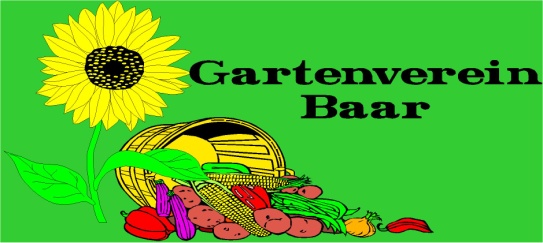 BENUTZUNG VOM SELLERIE-CHNOLLEEs ist möglich, das Lokal vom Sellerie-Chnolle für private Anlässe zu benutzen. Es müssen aber folgende Voraussetzung erfüllt werden:Der Sellerie-Chnolle kann nur von Mitgliedern vom Gartenverein Baar oder Stammgästen vom Sellerie-Chnolle gemietet werden.Der Sellerie-Chnolle kann von April (nach Eröffnung Restaurant Sellerie-Chnolle) bis Ende Saison (Austrinkete Sellerie-Chnolle) gemietet werden und am Abend bis max. 23:30 Uhr. An Sonntagen kann der Sellerie-Chnolle ab frühestens 13:00 Uhr gemietet werden.Der Sellerie-Chnolle kann nur an Zeiten reserviert werden, welche nicht offizielle Öffnungszeiten vom Restaurant Sellerie-Chnolle sind.Der Termin muss mit dem Präsidenten vom Gartenverein abgesprochen werden.Die Getränke müssen über den Sellerie-Chnolle bezogen werden und an die Serviertochter bezahlt werden. Falls der Wein selber mitgebracht wird, muss ein Zapfengeld von Fr. 8.-- pro Flasche bezahlt werden.Es muss eine offizielle Serviertochter vom Sellerie-Chnolle anwesend sein, welche selber angefragt werden muss. Die Serviertochter muss eine Abrechnung erstellen und erhält 15% vom Service.Die Miete pro Stunde beträgt Fr. 25.--, welche an die Serviertochter bezahlt werden muss und für die Serviertochter ist.Der Betrag muss bar an die Serviertochter bezahlt werden.Baar, im März 2017Der Vorstand vom Gartenverein			